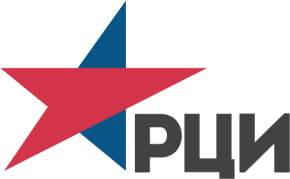 ПРИКАЗ23 октября 2019 г.	№ 54Об утверждении извещения,документации, состава закупочной комиссииВ соответствии с пунктом 4.2.5 Положения о закупках товаров, работ, услуг, утвержденного протоколом правления Фонда «РЦИ» от 15.12.2014 № 2,ПРИКАЗЫВАЮ:Провести конкурс на «Право заключения гражданско – правового договора на оказание услуг по организации участия экспортно ориентированного СМСП Пермского края в индивидуальном стенде на выставке «Spielwarenmesse 2020» с 29 января по 02 февраля 2020 г. (Германия, г. Нюрнберг) (аренда площади, застройка индивидуального стенда)». Место проведения Выставки: Nuremberg Exhibition Center, адрес Messenzentrum 1, 90471, Nuremberg, Germany.Утвердить извещение о закупке согласно Приложению 1 к приказу.Утвердить документацию о закупке согласно Приложению 2 к приказу. Сведения о способе закупки, предмете и существенных условиях закупки, иных требованиях и условиях закупки определены в документации и извещении.Утвердить следующий состав закупочной комиссии для проведения указанных конкурсов: И.М. Яковлев (руководитель центра поддержки экспорта), В.С. Бажгина (заместитель руководителя центра поддержки экспорта), Н.Г. Сударикова (юрист).Менеджеру – администратору Е.Ю. Пантелеевой ознакомить сотрудников, указанных в пункте 4 с настоящим приказом.И.о. директора 	И.В. Кузовников